INDICAÇÃO Nº 3184/2018Indica ao Poder Executivo Municipal que efetue serviços de revitalização da camada asfáltica na Rua Paulicéia em frente entre os numerais 108 e 116 na Vila Grego. .   (Seguem anexos fotos)Excelentíssimo Senhor Prefeito Municipal, Nos termos do Art. 108 do Regimento Interno desta Casa de Leis, dirijo-me a Vossa Excelência para sugerir que, por intermédio do Setor competente, seja executada operação “tapa-buracos” Rua Paulicéia em frente entre os numerais 108 e 116 na Vila Grego.  , neste município. Justificativa:Conforme pedido de moradores, este vereador foi procurado relatando o estado de degradação da malha asfáltica das referidas vias públicas, fato este que prejudica as condições de tráfego e potencializa a ocorrência de acidentes, bem como o surgimento de avarias nos veículos automotores que por esta via diariamente trafegam. Plenário “Dr. Tancredo Neves”, em 07 de maio de 2.018.Cláudio Peressim-vereador-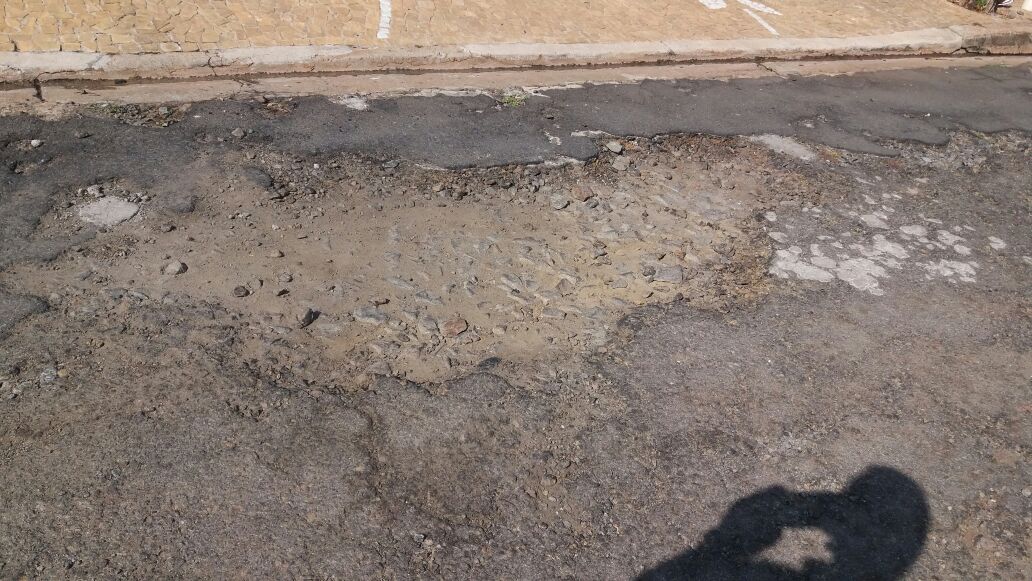 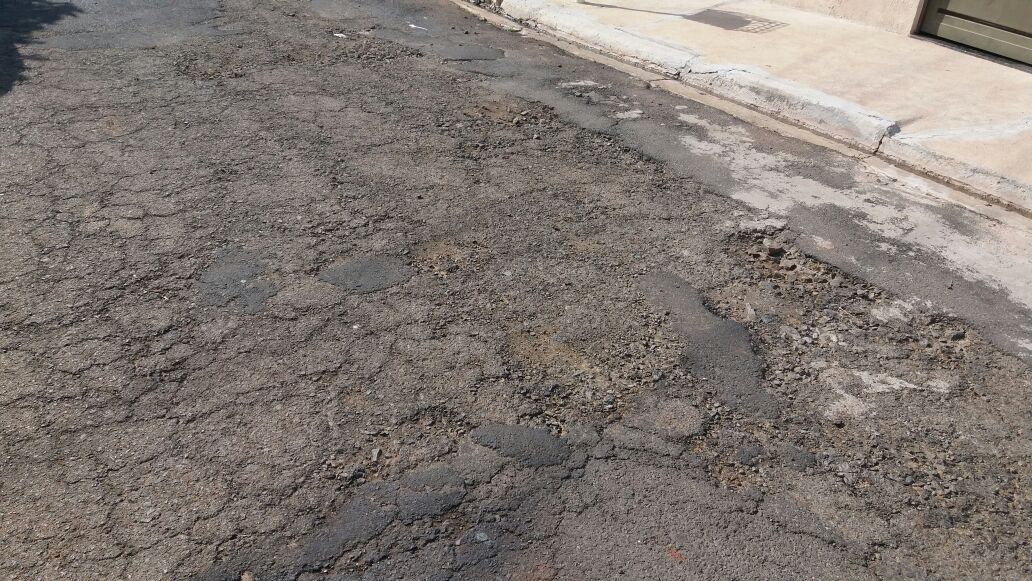 